Guía de trabajo autónomo (plantilla)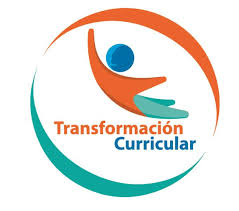 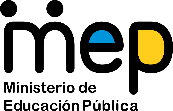 El trabajo autónomo es la capacidad de realizar tareas por nosotros mismos, sin necesidad de que nuestros/as docentes estén presentes. 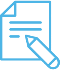 Me preparo para hacer la guía Pautas que debo verificar antes de iniciar mi trabajo.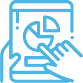 Voy a recordar lo aprendido y/ o aprender. 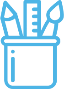  Pongo en práctica lo aprendidoElaborado por: Montserrat Parés Zamora, Asesora Nacional de Educación Musical.Validado por: Arleen Morera Rodríguez, Asesora Regional de Educación Musical, DRE Occidente.Guaria Morada

Letra y Música de Roberto Gutiérrez y Carlos LópezSobre la tapia entejada
sus pétalos suaves agita
la linda GUARIA MORADA
flor de esta tierra bendita.

Se encuentra como un lucero
colgadita en la enremada
cuando en lo oscuro el jilguero
va enredando su tonada.

Por la orilla de los ríos
adornando las quebradas
donde los montes son fríos
y están las aguas heladas.

Florecita lindo paje,
florecita nazarena
el luto de tu ropaje,
es el mismo de mi pena.

El jazmín siempre blanquea
y sangran las amapolas,
sólo en Febrero tumbea
el amor de tus corolas.

Florecita veranera
de la pampa y de la loma,
como tú soy primavera,
como tú no tengo aroma.

Sobre la tapia entejada,
en la roca y el raudal
luce la GUARIA MORADA,
la linda flor nacional.

Ella es emblema y es gala
que embellece y glorifica,
como un celaje hecho ala
que protege a Costa Rica.Pasión

Letra: Roberto Arce
Música: Pasión AcevedoYo te llevo en el pecho
como una perlita gata
que adoraron los indios
al nacer la luz del alba.

Te encontraron cantando
en una rústica cabaña,
pues tu padre fue un viejo
trovador de la montaña.

Zumba, que zumba marimba
en mi corazón,
aunque se rompan las teclas
que son del fino coyol. (BIS)

Cuando estabas chiquilla
y juguetona allá en el rancho,
te mimaban los indios
que te querían tanto, tanto.

Tus canciones nacieron
en las jícaras del campo,
y hoy vagan alegres
en el orbe sacrosanto.

Zumba, que zumba marimba
en mi corazón,
aunque se rompan las teclas
que son del fino coyol. (BIS)

Yo te llevo en el alma
virgencita soñadora.
Te abandonó tu padre
cual si fueses pecadora.

Te dejó sin bautizo
traicionando tu ilusión,
y por eso te han dado
el dulce nombre de PASION.

Zumba, que zumba marimba
en mi corazón,
aunque se rompan las teclas
que son del fino coyol. (BIS)PampaLetra: Aníbal Reni Música: Jesús BonillaSale el sol por la linda llanurabajo el cielo de limpio cristal;luce el bello amatista del robley el malinche del rojo coral.¿Qué bonita se ve la colina?más parece una perla del marque engarzada en la pampa bravíauna joya viniera a formar.Pampa, pampa te vio el sabaneroy ya nunca te puede olvidar;en su potro se escapa ligerotras el fiero novillo puntual.Luego viene la tarde divinay el contorno se mira sangrar;hay marimbas que treman lejanasy la pampa se vuelve inmortal.Caballito Nicoyano

Letra y Música de Mario Chacón S.Caballito, caballito
Caballito nicoyano
que sabes de mis ternuras
de mis amores hermano;
con tu relincho pampero
y tu paso sin igual,
caballito nicoyano
sos romance musical.

En noches de luna llena
cuando estás en el corral
se te nota entristecido
y dan ganas de llorar.

Por eso cuando la albarda
te anuncia que vas a pasear,
tu relincho es de alegría
y te pones a bailar.

Caballito nicoyano
hoy tenemos que pasear
a la morena más linda
de esta tierra sin igual,
de esta tierra nicoyana
donde todo es fraternal.Centro Educativo: Educador/a: Nivel: Décimo añoAsignatura: Educación MusicalMateriales o recursos que voy a necesitar Materiales generales como cuaderno de educación musical, lápiz, lapicero, hojas, pinturas, lápices de color, papel periódico, goma, tijeras, revistas, etc.Dispositivo móvil (celular, computadora o tablet) e internet, si se dispone del recurso.Condiciones que debe tener el lugar donde voy a trabajar Ubico un lugar donde pueda estar cómodo y que me permita realizar el trabajo. Recuerdo lavarme bien las manos antes de iniciar el trabajo.Tiempo en que se espera que realice la guía 40 minutosIndicaciones Antes de iniciar con la actividad:Puedo imprimir esta guía, resolverla en la computadora o en mi cuaderno de educación musical. Leo de forma completa la guía de trabajo autónomo que se me presenta, siguiendo las indicaciones que se me solicitanActividades para retomar o introducir el nuevo conocimiento.Recuerdo alguna canción tradicional costarricense que haya escuchado en el colegio o en mi casa.Anoto en mi cuaderno de educación musical, el nombre de la canción que recuerdo y respondo las siguientes preguntas: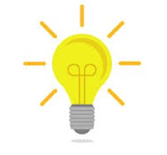 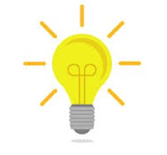 Indicaciones Leo las  indicaciones que se me presentan en esta guía de trabajo autónomo.Subrayo las palabras que no conozco y las busco en el diccionario.Me devuelvo a leer las indicaciones en caso de no comprender alguna consigna. Desarrollo las actividades que se me plantean a continuación:Elijo una canción tradicional costarricense que recuerde o haya escuchado en el colegio, la casa, la televisión o la radio. Si no recuerdo alguna, puedo elegir una de las siguientes: La Guaria Morada: https://www.youtube.com/watch?v=UjETiw70YuwPasión: https://www.youtube.com/watch?v=I5htwLR4mdAPampa: https://www.youtube.com/watch?v=lxvI-9-mwww&list=RDlxvI-9-mwww&start_radio=1&t=99Caballito Nicoyano: https://www.youtube.com/watch?v=z3L4VrQKSjUEscucho la canción elegida, utilizando un video o algún otro medio que tenga a mi alcance (audio, con un familiar que conozca la canción, otros).Identifico algunas características de la canción elegida, como por ejemplo: cómo se llama el ritmo específico, qué instrumentos escucho, a cuál provincia pertenece, de qué me habla la letra de la canción, que valores encuentro en la letra de la canción etc.Detallo mediante una ficha informativa las características que identifiqué en la actividad anterior, utilizando palabras, frases, dibujos, recortes de revista o periódicos, imágenes, otros que enriquezcan el trabajo. Puedo consultar en fuentes de internet, libros o a familiares. Realizo dicho trabajo en el cuaderno.Comparto la canción con mi familia, utilizando la grabación desde un celular, equipo de sonido u otro medio que esté a mi alcance para que las escuchemos todos juntos.Converso con mis familiares sobre las características que plasmé en la ficha informativa y comentamos acerca de los valores que identificamos en la letra de la canción después de escucharla y anoto en mi cuaderno, los comentarios realizados.Indicaciones o preguntas para auto regularse y evaluarseCon el fin de reflexionar:Leí todas las indicaciones y las comprendí, en caso de que no, puedo volver a leerlas..¿Tuve dificultad con alguna de las actividades planteadas?¿Cuáles características pude conocer referente a música tradicional costarricense?¿Qué sabía antes de estos temas y qué sé ahora?¿Qué puedo mejorar de mi trabajo?¿Cómo le puedo explicar a otra persona lo que aprendí?Con el trabajo autónomo voy a aprender a aprender Con el trabajo autónomo voy a aprender a aprender Reviso las acciones realizadas durante la construcción del trabajo.Marco una X encima de cada símbolo al responder las siguientes preguntas Reviso las acciones realizadas durante la construcción del trabajo.Marco una X encima de cada símbolo al responder las siguientes preguntas ¿Leí las indicaciones con detenimiento?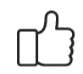 ¿Subrayé las palabras que no conocía?¿Busqué en el diccionario o consulté con un familiar el significado de las palabras que no conocía?¿Me devolví a leer las indicaciones cuando no comprendí qué hacer?Con el trabajo autónomo voy a aprender a aprenderCon el trabajo autónomo voy a aprender a aprenderValoro lo realizado al terminar por completo el trabajo.Marca una X encima de cada símbolo al responder las siguientes preguntasValoro lo realizado al terminar por completo el trabajo.Marca una X encima de cada símbolo al responder las siguientes preguntas¿Leí mi trabajo para saber si es comprensible lo escrito o realizado?¿Revisé mi trabajo para asegurarme si todo lo solicitado fue realizado?¿Elegí una canción tradicional costarricense?¿Identifiqué las características propias de la canción tradicional costarricense seleccionada?¿Elaboré una ficha informativa con las características identificadas en la canción tradicional costarricense?¿Conversé con mis familiares sobre los valores identificados en la letra de la canción?¿Me siento satisfecho con el trabajo que realicé?Explico ¿Cuál fue la parte favorito del trabajo?¿Qué puedo mejorar, la próxima vez que realice la guía de trabajo autónomo?Explico ¿Cuál fue la parte favorito del trabajo?¿Qué puedo mejorar, la próxima vez que realice la guía de trabajo autónomo?Autoevaluación de mi desempeñoAutoevaluación de mi desempeñoValoro lo realizado al terminar por completo el trabajo.Reviso el aprendizaje de hoy: Identifica características de los ejemplos de música tradicional costarricense escuchados.Marca una X encima del símbolo, según el trabajo logrado el día de hoy. Solamente puede ubicar su trabajo en uno de los cuadros.Valoro lo realizado al terminar por completo el trabajo.Reviso el aprendizaje de hoy: Identifica características de los ejemplos de música tradicional costarricense escuchados.Marca una X encima del símbolo, según el trabajo logrado el día de hoy. Solamente puede ubicar su trabajo en uno de los cuadros.¿ Mencioné las características del ejemplo de música tradicional costarricense escuchados?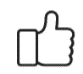 ¿ Brindé generalidades acerca de las características de los ejemplos de música tradicional escuchados?¿ Indiqué de manera específica las características de los ejemplos de música tradicional escuchados?Una vez realizadas las actividades, ¿cuál(es) aprendizajes obtuve con la guía  de trabajo autónomo?Una vez realizadas las actividades, ¿cuál(es) aprendizajes obtuve con la guía  de trabajo autónomo?